家具工芸部門１　競技会場　実習棟１階　材料試験室２　日程（１）前日打ち合わせ　２０１９年６月１５日（土）　　　　　　１３：３０～１３：５０　受付　　　　　　１４：００～　　　　　　選手打ち合わせ会　　　　　　　　　　　　　　　　　　概要説明及び質疑応答（選手のみ）　　　　　　　　　　　　　　　　　　競技場所抽選、支給材料抽選、道具確認　　　　　　　　　　　　　　　　　控室・更衣室・トイレ等の確認、当たり止め補助木の固定　（２）大会当日　２０１９年６月１６日（日）　　　　　　　８：００～　８：５０　受付、更衣・ゼッケン着用　　　　　　　９：００～　９：２０　開会式　　　　　　　９：２０～　９：４０　競技会場へ移動、競技準備、道具確認　　　　　　　９：４５～１２：１５　競技　　　　　　１２：１５～１３：００　昼食：控室へ移動後、制服に更衣　　　　　　１３：１５～１４：４５　審査　　　　　　１４：４５～１５：０５　講評　　　　　　１５：３０～１６：００　表彰式、閉会式３　課　　題　課題図にある家具の製作４　競技時間　２時間３０分５　作業について　　作業は立式作業台（長さ1800㎜×幅900㎜×高さ700㎜程度）で行い、当たり止め補助木を各選手に１本（固定用ビス４本）支給する。６　評価の観点　（１）次に示す内容について評価をおこなう。　　①完成品の寸法精度・ひずみ　②鉋仕上げ　③仕口ごとの加工精度　④作業手順　⑤作業状況　⑥安全作業　（２）仕様誤り、材料再支給については減点とする。７　課題図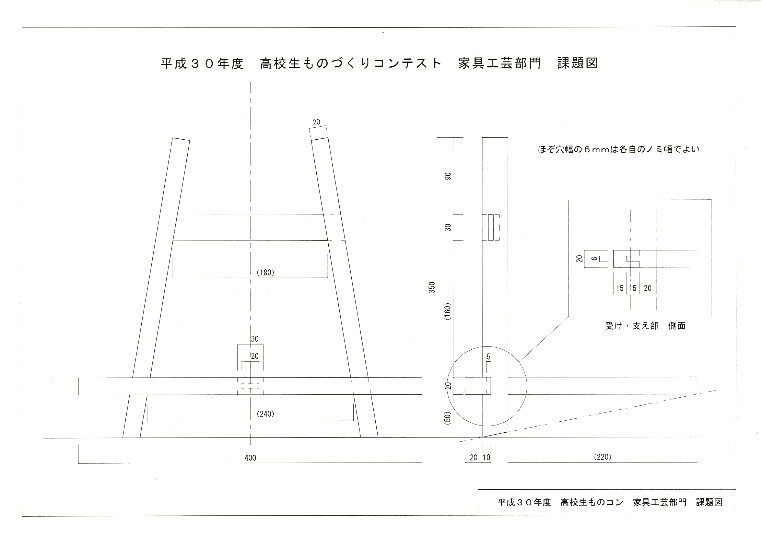 